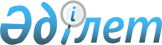 О внесении изменений в решение Баянаульского районного маслихата от 25 декабря 2018 года № 220/39 "О Баянаульском районном бюджете на 2019 - 2021 годы"Решение маслихата Баянаульского района Павлодарской области от 25 ноября 2019 года № 273/50. Зарегистрировано Департаментом юстиции Павлодарской области 27 ноября 2019 года № 6634
      В соответствии с пунктом 4 статьи 106 Бюджетного кодекса Республики Казахстан от 4 декабря 2008 года, подпунктом 1) пункта 1 статьи 6 Закона Республики Казахстан от 23 января 2001 года "О местном государственном управлении и самоуправлении в Республике Казахстан", Баянаульский районный маслихат РЕШИЛ:
      1. Внести в решение Баянаульского районного маслихата от 25 декабря 2018 года № 220/39 "О Баянаульском районном бюджете на 2019 - 2021 годы" (зарегистрированное в реестре государственной регистрации нормативных правовых актов за № 6203, опубликованное 10 января 2019 года в Эталонном контрольном банке нормативных правовых актов Республики Казахстан в электронном виде) следующие изменения:
      в пункте 1:
      в подпункте 1):
      цифры "9998174" заменить цифрами "9475672";
      цифры "1331049" заменить цифрами "1351717";
      цифры "25841" заменить цифрами "13674";
      цифры"10391"заменитьцифрами"26042";
      цифры "8630893" заменить цифрами "8084239";
      в подпункте 2) цифры "10033630" заменить цифрами "9511128";
      приложение 1 к указанному решению изложить в новой редакции согласно приложению к настоящему решению.
      2. Контроль за исполнением настоящего решения возложить на постоянную комиссию районного маслихата по вопросам социально-экономического развития, планирования бюджета и социальной политики.
      3. Настоящее решение вводится в действие с 1 января 2019 года. Баянаульский районный бюджет на 2019 год
(с изменениями)
					© 2012. РГП на ПХВ «Институт законодательства и правовой информации Республики Казахстан» Министерства юстиции Республики Казахстан
				
      Председатель сессии,

      Секретарь Баянаульского

      районного маслихата

Т. Қасен
Приложение
к решению Баянаульского
районного маслихата
от 25 ноября 2019 года № 273/50Приложение 1
к решению Баянаульского
районного маслихата от 25
декабря 2018 года № 220/39
Категория
Категория
Категория
Категория
Сумма (тысяч тенге)
Класс
Класс
Класс
Сумма (тысяч тенге)
Подкласс
Подкласс
Сумма (тысяч тенге)
Наименование
Сумма (тысяч тенге)
1
2
3
4
5
1. Доходы
9 475 672
1
Налоговые поступления
1 351 717
01
Подоходный налог
517 664
2
Индивидуальный подоходный налог
517 664
03
Социальный налог
507 668
1
Социальный налог
507 668
04
Hалоги на собственность
270 385
1
Hалоги на имущество
244 479
3
Земельный налог
2 377
4
Hалог на транспортные средства
16 429
5
Единый земельный налог
7 100
05
Внутренние налоги на товары, работы и услуги
50 900
2
Акцизы
1 500
3
Поступления за использование природных и других ресурсов
40 500
4
Сборы за ведение предпринимательской и профессиональной деятельности
8 900
08
Обязательные платежи, взимаемые за совершение юридически значимых действий и (или) выдачу документов уполномоченными на то государственными органами или должностными лицами
5 100
1
Государственная пошлина
5 100
2
Неналоговые поступления
13 674
01
Доходы от государственной собственности
8 713
5
Доходы от аренды имущества, находящегося в государственной собственности
8 662
7
Вознаграждения по кредитам, выданным из государственного бюджета
51
04
Штрафы, пени, санкции, взыскания, налагаемые государственными учреждениями, финансируемыми из государственного бюджета, а также содержащимися и финансируемыми из бюджета (сметы расходов) Национального Банка Республики Казахстан
1 034
1
Штрафы, пени, санкции, взыскания, налагаемые государственными учреждениями, финансируемыми из государственного бюджета, а также содержащимися и финансируемыми из бюджета (сметы расходов) Национального Банка Республики Казахстан, за исключением поступлений от организаций нефтяного сектора и в Фонд компенсации потерпевшим
1 034
06
Прочие неналоговые поступления
3 927
1
Прочие неналоговые поступления
3 927
3
Поступления от продажи основного капитала
26 042
01
Продажа государственного имущества, закрепленного за государственными учреждениями
716
1
Продажа государственного имущества, закрепленного за государственными учреждениями
716
03
Продажа земли и нематериальных активов
25 326
1
Продажа земли
10 131
2
Продажа нематериальных активов
15 195
4
Поступления трансфертов
8 084 239
02
Трансферты из вышестоящих органов государственного управления 
8 084 239
2
Трансферты из областного бюджета
8 084 239
Функциональная группа
Функциональная группа
Функциональная группа
Функциональная группа
Функциональная группа
Сумма (тысяч тенге)
Функциональная подгруппа
Функциональная подгруппа
Функциональная подгруппа
Функциональная подгруппа
Сумма (тысяч тенге)
Администратор бюджетных программ
Администратор бюджетных программ
Администратор бюджетных программ
Сумма (тысяч тенге)
Программа
Программа
Сумма (тысяч тенге)
Наименование
Сумма (тысяч тенге)
1
2
3
4
5
6
2. Затраты
9 511 128
01
Государственные услуги общего характера
790 350
1
Представительные, исполнительные и другие органы, выполняющие общие функции государственного управления
401 507
112
Аппарат маслихата района (города областного значения)
21 563
001
Услуги по обеспечению деятельности маслихата района (города областного значения)
21 563
122
Аппарат акима района (города областного значения)
151 443
001
Услуги по обеспечению деятельности акима района (города областного значения)
129 106
113
Целевые текущие трансферты из местных бюджетов
22 337
123
Аппарат акима района в городе, города районного значения, поселка, села, сельского округа
228 501
001
Услуги по обеспечению деятельности акима района в городе, города районного значения, поселка, села, сельского округа
227 201
022
Капитальные расходы государственного органа
1 300
2
Финансовая деятельность
272 033
452
Отдел финансов района (города областного значения)
272 033
001
Услуги по реализации государственной политики в области исполнения бюджета и управления коммунальной собственностью района (города областного значения)
28 644
003
Проведение оценки имущества в целях налогообложения
731
010
Приватизация, управление коммунальным имуществом, постприватизационная деятельность и регулирование споров, связанных с этим
2 158
018
Капитальные расходы государственного органа
500
028
Приобретение имущества в коммунальную собственность
240 000
5
Планирование и статистическая деятельность
24 918
453
Отдел экономики и бюджетного планирования района (города областного значения)
24 918
001
Услуги по реализации государственной политики в области формирования и развития экономической политики, системы государственного планирования
24 418
004
Капитальные расходы государственного органа
500
9
Прочие государственные услуги общего характера
91 892
475
Отдел предпринимательства, сельского хозяйства и ветеринарии района (города областного значения)
45 425
001
Услуги по реализации государственной политики на местном уровне в области развития предпринимательства, сельского хозяйства и ветеринарии
44 571
003
Капитальные расходы государственного органа
854
492
Отдел жилищно-коммунального хозяйства, пассажирского транспорта, автомобильных дорог и жилищной инспекции района (города областного значения)
46 467
001
Услуги по реализации государственной политики на местном уровне в области жилищно-коммунального хозяйства, пассажирского транспорта, автомобильных дорог и жилищной инспекции
16 987
113
Целевые текущие трансферты из местных бюджетов
29 480
02
Оборона
28 646
1
Военные нужды
14 047
122
Аппарат акима района (города областного значения)
14 047
005
Мероприятия в рамках исполнения всеобщей воинской обязанности
14 047
2
Организация работы по чрезвычайным ситуациям
14 599
122
Аппарат акима района (города областного значения)
14 599
006
Предупреждение и ликвидация чрезвычайных ситуаций масштаба района (города областного значения)
3 500
007
Мероприятия по профилактике и тушению степных пожаров районного (городского) масштаба, а также пожаров в населенных пунктах, в которых не созданы органы государственной противопожарной службы
11 099
04
Образование
3 543 500
1
Дошкольное воспитание и обучение
145 814
464
Отдел образования района (города областного значения)
145 814
040
Реализация государственного образовательного заказа в дошкольных организациях образования
145 814
2
Начальное, основное среднее и общее среднее образование
3 217 673
123
Аппарат акима района в городе, города районного значения, поселка, села, сельского округа
11 270
005
Организация бесплатного подвоза учащихся до школы и обратно в сельской местности
11 270
464
Отдел образования района (города областного значения)
3 076 573
003
Общеобразовательное обучение
2 960 365
006
Дополнительное образование для детей
116 208
804
Отдел физической культуры, спорта и туризма района (города областного значения)
129 830
017
Дополнительное образование для детей и юношества по спорту
129 830
9
Прочие услуги в области образования
180 013
464
Отдел образования района (города областного значения)
180 013
001
Услуги по реализации государственной политики на местном уровне в области образования
30 026
005
Приобретение и доставка учебников, учебно-методических комплексов для государственных учреждений образования района (города областного значения)
55 081
007
Проведение школьных олимпиад, внешкольных мероприятий и конкурсов районного (городского) масштаба
4 680
015
Ежемесячная выплата денежных средств опекунам (попечителям) на содержание ребенка-сироты (детей-сирот), и ребенка (детей), оставшегося без попечения родителей
7 606
067
Капитальные расходы подведомственных государственных учреждений и организаций
33 576
113
Целевые текущие трансферты из местных бюджетов
49 044
06
Социальная помощь и социальное обеспечение
665 745
1
Социальное обеспечение
318 353
451
Отдел занятости и социальных программ района (города областного значения)
316 742
005
Государственная адресная социальная помощь
316 742
464
Отдел образования района (города областного значения)
1 611
030
Содержание ребенка (детей), переданного патронатным воспитателям
1 611
2
Социальная помощь
307 612
123
Аппарат акима района в городе, города районного значения, поселка, села, сельского округа
5 235
003
Оказание социальной помощи нуждающимся гражданам на дому
5 235
451
Отдел занятости и социальных программ района (города областного значения)
302 377
002
Программа занятости
165 063
004
Оказание социальной помощи на приобретение топлива специалистам здравоохранения, образования, социального обеспечения, культуры, спорта и ветеринарии в сельской местности в соответствии с законодательством Республики Казахстан
8000
006
Оказание жилищной помощи
2500
007
Социальная помощь отдельным категориям нуждающихся граждан по решениям местных представительных органов
54 567
010
Материальное обеспечение детей-инвалидов, воспитывающихся и обучающихся на дому
1285
017
Обеспечение нуждающихся инвалидов обязательными гигиеническими средствами и предоставление услуг специалистами жестового языка, индивидуальными помощниками в соответствии с индивидуальной программой реабилитации инвалида
27 963
023
Обеспечение деятельности центров занятости населения
42 999
9
Прочие услуги в области социальной помощи и социального обеспечения
39 780
451
Отдел занятости и социальных программ района (города областного значения)
39 780
001
Услуги по реализации государственной политики на местном уровне в области обеспечения занятости и реализации социальных программ для населения
26 983
011
Оплата услуг по зачислению, выплате и доставке пособий и других социальных выплат
4 051
028
Услуги лицам из групп риска попавшим в сложную ситуацию вследствие насилия или угрозы насилия
6177
113
Целевые текущие трансферты из местных бюджетов
2 569
07
Жилищно-коммунальное хозяйство
1 601 975
1
Жилищное хозяйство
7 500
492
Отдел жилищно-коммунального хозяйства, пассажирского транспорта, автомобильных дорог и жилищной инспекции района (города областного значения)
7 500
004
Обеспечение жильем отдельных категорий граждан
7 500
2
Коммунальное хозяйство
1 523 778
472
Отдел строительства, архитектуры и градостроительства района (города областного значения)
1 465 778
058
Развитие системы водоснабжения и водоотведения в сельских населенных пунктах
1 465 778
492
Отдел жилищно-коммунального хозяйства, пассажирского транспорта, автомобильных дорог и жилищной инспекции района (города областного значения)
58 000
012
Функционирование системы водоснабжения и водоотведения
3 000
026
Организация эксплуатации тепловых сетей, находящихся в коммунальной собственности районов (городов областного значения)
55 000
3
Благоустройство населенных пунктов
70 697
123
Аппарат акима района в городе, города районного значения, поселка, села, сельского округа
3 106
008
Освещение улиц населенных пунктов
2 406
009
Обеспечение санитарии населенных пунктов
700
492
Отдел жилищно-коммунального хозяйства, пассажирского транспорта, автомобильных дорог и жилищной инспекции района (города областного значения)
67 591
018
Благоустройство и озеленение населенных пунктов
67 591
08
Культура , спорт, туризм, информационное пространство
415 985
1
Деятельность в области культуры
202 077
478
Отдел внутренней политики, культуры и развития языков района (города областного значения)
202 077
009
Поддержка культурно-досуговой работы
202 077
2
Спорт
4 866
804
Отдел физической культуры, спорта и туризма района (города областного значения)
4 866
006
Проведение спортивных соревнований на районном (города областного значения) уровне
3 679
007
Подготовка и участие членов сборных команд района (города областного значения) по различным видам спорта на областных спортивных соревнованиях
1187
3
Информационное пространство
124 230
478
Отдел внутренней политики, культуры и развития языков района (города областного значения)
124 230
005
Услуги по проведению государственной информационной политики
13 800
007
Функционирование районных (городских) библиотек
109 523
008
Развитие государственного языка и других языков народа Казахстана
907
9
Прочие услуги по организации культуры, спорта, туризма и информационного пространства
84 812
478
Отдел внутренней политики, культуры и развития языков района (города областного значения)
73 451
001
Услуги по реализации государственной политики на местном уровне в области информации, укрепления государственности и формирования социального оптимизма граждан, развития языков и культуры
22 556
004
Реализация мероприятий в сфере молодежной политики
7 797
032
Капитальные расходы подведомственных государственных учреждений и организаций
28 598
113
Целевые текущие трансферты из местных бюджетов
14 500
804
Отдел физической культуры, спорта и туризма района (города областного значения)
11 361
001
Услуги по реализации государственной политики на местном уровне в сфере физической культуры, спорта и туризма
11 361
10
Сельское, водное, лесное, рыбное хозяйство, особо охраняемые природные территории, охрана окружающей среды и животного мира, земельные отношения
170 087
1
Сельское хозяйство
125 881
475
Отдел предпринимательства, сельского хозяйства и ветеринарии района (города областного значения)
125 881
007
Организация отлова и уничтожения бродячих собак и кошек
2385
013
Проведение противоэпизоотических мероприятий
115 038
047
Возмещение владельцам стоимости обезвреженных (обеззараженных) и переработанных без изъятия животных, продукции и сырья животного происхождения, представляющих опасность для здоровья
животных и человека
8458
6
Земельные отношения
13 073
463
Отдел земельных отношений района (города областного значения)
13 073
001
Услуги по реализации государственной политики в области регулирования земельных отношений на территории района (города областного значения)
12 275
004
Организация работ по зонированию земель
798
9
Прочие услуги в области сельского, водного, лесного, рыбного хозяйства, охраны окружающей среды и земельных отношений
31 133
453
Отдел экономики и бюджетного планирования района (города областного значения)
31 133
099
Реализация мер по оказанию социальной поддержки специалистов
31 133
11
Промышленность, архитектурная, градостроительная и строительная деятельность
14 371
2
Архитектурная, градостроительная и строительная деятельность
14 371
472
Отдел строительства, архитектуры и градостроительства района (города областного значения)
14 371
001
Услуги по реализации государственной политики в области строительства, архитектуры и градостроительства на местном уровне
13 996
015
Капитальные расходы государственного органа
375
12
Транспорт и коммуникации
311 111
1
Автомобильный транспорт
311 111
123
Аппарат акима района в городе, города районного значения, поселка, села, сельского округа
1 750
013
Обеспечение функционирования автомобильных дорог в городах районного значения, поселках, селах, сельских округах
1 750
492
Отдел жилищно-коммунального хозяйства, пассажирского транспорта, автомобильных дорог и жилищной инспекции района (города областного значения)
309 361
023
Обеспечение функционирования автомобильных дорог
28 000
025
Реализация приоритетных проектов транспортной инфраструктуры
281 361
13
Прочие
1 414 178
3
Поддержка предпринимательской деятельности и защита конкуренции
268
475
Отдел предпринимательства, сельского хозяйства и ветеринарии района (города областного значения)
268
014
Поддержка предпринимательской деятельности
268
9
Прочие
1 413 910
452
Отдел финансов района (города областного значения)
115 411
012
Резерв местного исполнительного органа района (города областного значения) 
43 963
026
Целевые текущие трансферты районным (городов областного значения) бюджетам на повышение заработной платы отдельных категорий гражданских служащих, работников организаций, содержащихся за счет средств государственного бюджета, работников казенных предприятий
67 825
066
Целевые текущие трансферты бюджетам города районного значения, села, поселка, сельского округа на повышение заработной платы отдельных категорий административных государственных служащих
3 623
464
Отдел образования района (города областного значения)
31 435
077
Реализация мероприятий по социальной и инженерной инфраструктуре в сельских населенных пунктах в рамках проекта "Ауыл-Ел бесігі"
31 435
472
Отдел строительства, архитектуры и градостроительства района (города областного значения)
860 464
077
Развитие инженерной инфраструктуры в рамках Программы развития регионов до 2020 года
860 464
492
Отдел жилищно-коммунального хозяйства, пассажирского транспорта, автомобильных дорог и жилищной инспекции района (города областного значения)
406 600
076
Целевые текущие трансферты бюджетам города районного значения, села, поселка, сельского округа на реализацию мероприятий по социальной и инженерной инфраструктуре в сельских населенных пунктах в рамках проекта "Ауыл-Ел бесігі"
406 600
14
Обслуживание долга
51
1
Обслуживание долга
51
452
Отдел финансов района (города областного значения)
51
013
Обслуживание долга местных исполнительных органов по выплате вознаграждений и иных платежей по займам из областного бюджета
51
15
Трансферты
555 129
1
Трансферты
555 129
452
Отдел финансов района (города областного значения)
555 129
006
Возврат неиспользованных (недоиспользованных) целевых трансфертов
261
024
Целевые текущие трансферты из нижестоящего бюджета на компенсацию потерь вышестоящего бюджета в связи с изменением законодательства
185 868
038
Субвенции
350068
049
Возврат трансфертов общего характера в случаях, предусмотренных бюджетным законодательством
443
051
Трансферты органам местного самоуправления
18 489
3. Чистое бюджетное кредитование
103 335
Бюджетные кредиты
140138
10
Сельское, водное, лесное, рыбное хозяйство, особо охраняемые природные территории, охрана окружающей среды и животного мира, земельные отношения
140 138
9
Прочие услуги в области сельского, водного, лесного, рыбного хозяйства, охраны окружающей среды и земельных отношений
140 138
453
Отдел экономики и бюджетного планирования района (города областного значения)
140 138
006
Бюджетные кредиты для реализации мер социальной поддержки специалистов
140 138
5
Погашение бюджетных кредитов
36 803
01
Погашение бюджетных кредитов
36 803
1
Погашение бюджетных кредитов, выданных из государственного бюджета
36 803
4. Сальдо по операциям с финансовыми активами
0
5. Дефицит (профицит) бюджета
-138 791
6. Финансирование дефицита(использование профицита) бюджета
138 791